БОЙОРОҠ                                                            ПОСТАНОВЛЕНИЕ      14.09.2021й.			   № 9/2                                  14.09.2021г.О проведении месячника гражданской обороны в сельском поселении Старобаишевский сельсовет муниципального района Дюртюлинский район Республики БашкортостанВ целях формирования единых подходов к организации и ведению гражданской обороны, во исполнение распоряжения Правительства Республики Башкортостан от 27.08.2021 года № 789-р «О проведении месячника гражданской обороны в Республике Башкортостан» и в соответствии с постановлением главы администрации муниципального района Дюртюлинский район Республики Башкортостан от 06.09.2021г. № 598 «О проведении месячника гражданской обороны»,  ПОСТАНОВЛЯЮ:1. Провести 1 по 31 октября 2021 года месячник гражданской обороны в сельском поселении Старобаишевский сельсовет муниципального района Дюртюлинский район Республики Башкортостан.2. Утвердить прилагаемый план проведения месячника гражданской обороны в сельском поселении Старобаишевский сельсовет муниципального района Дюртюлинский район Республики Башкортостан.3. Рекомендовать руководителям организаций и учреждений:- разработать план проведения месячника гражданской обороны;- организовать подготовку и проведение мероприятий месячника гражданской обороны;- еженедельно по средам не позднее 15.00 ч. представлять специалисту 1 категории сельского поселения Старобаишевский сельсовет Насибуллиной А.К. информацию о проведенных мероприятиях за неделю;- до 31 октября 2021 года направить итоговый отчет о проведении Месячника гражданской обороны (видео-, фото- и печатные материалы) на электронный адрес: stbaish@bk.ru4. Контроль за исполнением настоящего постановления оставляю за собой.ПЛАНпроведения месячника гражданской обороныв сельском поселении Старобаишевский сельсовет муниципального района Дюртюлинский районРеспублики БашкортостанС 1 по 31 октября 2021 годаБашҡортостан РеспубликаhыДүртөйлө районымуниципаль районыныңИҫке Байыш ауыл советыауыл биләмәhебашлыгыЙәштәр урамы,3, Иҫке Байыш ауылы, Дүртөйлө районы,  Башҡортостан  Республикаһы, 452307Тел/факс (34787) 63-2-31E-mail: stbaish@bk.ru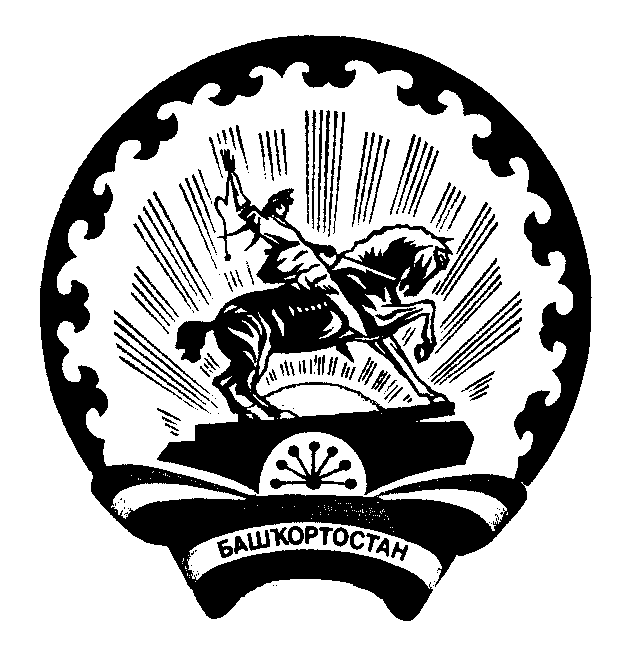 Главасельского поселенияСтаробаишевский сельсоветмуниципального районаДюртюлинский районРеспублики БашкортостанМолодежная ул., 3, с.Старобаишево, Дюртюлинский район, Республика Башкортостан, 452307Тел/факс (34787)  63-2-31E-mail: stbaish@bk.ruГлавасельского поселенияСтаробаишевский сельсоветмуниципального районаДюртюлинский районРеспублики БашкортостанМолодежная ул., 3, с.Старобаишево, Дюртюлинский район, Республика Башкортостан, 452307Тел/факс (34787)  63-2-31E-mail: stbaish@bk.ruПриложение к Постановлению главы сельского поселения Старобаишевский сельсовет муниципального района Дюртюлинский район Республики Башкортостан от14.09.2021г. №9/2Nn/nНаименование мероприятияСрокиисполненияИсполнители, соискатели1Разработка и утверждение показа  и плана проведения месячника гражданской обороныДо 27.09.2021Руководители организаций, предприятий и учреждений2Информирование населения о проведении месячника гражданской обороны через информационные стенды и официальный сайт сельского поселенияДо 30.09.2021Администрация сельского поселения3Обеспечение информационного сопровождения проведения месячникаВ течение месячникаАдминистрация сельского поселения4Организация и проведение тренировок по эвакуации людей при чрезвычайных ситуациях и пожарах на объектах с массовым пребыванием людейВ течение месячникаРуководители организаций, предприятий и учреждений5Организация и проведение практических занятий по эвакуации детей и персонала образовательных учреждений при чрезвычайных ситуациях и пожарахВ течение месячникаРуководители организаций, предприятий и учреждений6Разработка, размножение и распространение среди населения памяток и листовок по правилам поведения и действиям в чрезвычайных ситуациях, по обеспечению пожарной безопасности в осенён – зимний периодВ течение месячникаАдминистрация сельского поселения7Организация проведения мероприятий, в том числе:В течение месячникаАдминистрация сельского поселения8инструктажей и бесед в области гражданской обороны, защиты населения и территорий от чрезвычайных ситуаций, обеспечения пожарной безопасности, повышению бдительности по предупреждению террористических актовВ течение месячникаРуководители организаций, предприятий и учреждений9занятий по правилам использования средств индивидуальной защиты органов оказания, медицинских средств индивидуальной защиты и оказию первой помощи пострадавшимВ течение месячникаРуководители организаций, предприятий и учреждений10информирование о правилах безопасного поведения при возникновении или угрозе возникновения чрезвычайных ситуаций, показные занятия по правилам использования средств индивидуальной защиты, способам эвакуации и другим навыкам безопасности жизнедеятельностиВ течение месячникаРуководители организаций, предприятий и учреждений11Подготовка и представление в администрацию сельского поселения еженедельных отчетов о проведенных мероприятияхВ течение месячникаРуководители организаций, предприятий и учреждений12Направление в администрацию сельского поселения видео-, фото-, аудио и печатных материалов по проведению месячника гражданской обороны В течение месячникаРуководители организаций, предприятий и учреждений